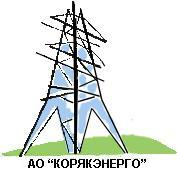 АКЦИОНЕРНОЕ ОБЩЕСТВО «КОРЯКЭНЕРГО»Извещение о внесении изменений в документацию запроса предложенийАО «Корякэнерго», далее – Заказчик, настоящим объявляет о внесении изменений в документацию запроса предложений в сфере «Инвестиционная программа. Теплоснабжение» для нужд АО «Корякэнерго»:Закупка № 143Лот № 1 «Работы по строительству ограждения склада ГСМ с. Устьевое Соболевского района Камчатского края  для нужд АО «Корякэнерго»»ОКВЭД2:  43ОКПД2:     43Внести изменения в п. 7.6. части II. Информационная карта запроса предложений и принять его в следующей редакции27.03.2018 г.Юридический адрес:683013, Камчатский край,г. Петропавловск-Камчатский,ул. Озерная, 417.6.Начальная цена договора с НДС1 284 447,55 рублей (один миллион двести восемьдесят четыре тысячи четыреста сорок семь рублей 55 копеек)  Начальная цена за единицу товара, работы, услуги указана в приложении 2 к части II. Информационная карта Если Участник освобожден налоговыми органами от ведения учета и уплаты НДС, то предлагаемая цена должна быть указана за минусом 18 % НДС.